ул. Ленина, д.67, с. Турунтаево, Прибайкальский район, Республика Бурятия, 671260тел./факс 8(30144) 51-1-63, E-mail: admprb@icm.buryatia.ruПрошу опубликовать объявление следующего содержания:Информируется население о возможном предоставлении земельных участков в соответствии со ст.ст. 39.3, 39.6, 39.18 Земельного Кодекса Российской Федерации:- с кадастровым номером 03:16:320105:182, расположенного по адресу: Республика Бурятия, Прибайкальский р-н, с.Троицкое, ул.60 лет Октября, 47А, общей площадью –8681 кв.м. с видом разрешенного использования –   для ведения личного подсобного хозяйства;- с кадастровым номером 03:16:340157:36, расположенного по адресу: Республика Бурятия, Прибайкальский р-н, с.Турунтаево, мкр.Черемшанский, 202, общей площадью –1000 кв.м. с видом разрешенного использования –   индивидуальное жилищное строительство;- с кадастровым номером 03:16:200101:457, расположенного по адресу: Республика Бурятия, Прибайкальский р-н, с.Котокель, ул.Озерная, 6Б, общей площадью – 756 кв.м. с видом разрешенного использования – ведение садоводства;- с кадастровым номером 03:16:310127:25, расположенного по адресу: Республика Бурятия, Прибайкальский р-н, с.Татаурово, ул.Трактовая, 20В, общей площадью –1459 кв.м. с видом разрешенного использования –   для ведения личного подсобного хозяйства;.Граждане, заинтересованные в предоставлении земельного участка, вправе в течение тридцати дней соответственно со дня опубликования и размещения извещения подавать заявления о намерении участвовать в аукционе. Заявления принимаются при личном обращении и почтовым отправлением по адресу: Республика Бурятия, Прибайкальский район, с.Турунтаево, ул.Ленина, 67. Данное извещение в соответствии с п.1 ч.7 ст.39.18 Земельного кодекса РФ не является извещением о проведении аукционов.  Глава                                                  С.А.СеменовИсп. Кальсина Т.Г.тел.41-0-50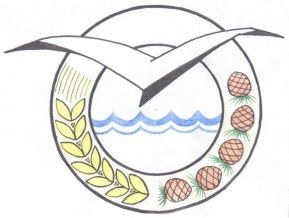 ПРИБАЙКАЛЬСКАЯ РАЙОННАЯ                          АДМИНИСТРАЦИЯ                РЕСПУБЛИКИ БУРЯТИЯ                                 БУРЯАД РЕСПУБЛИКЫН                                ПРИБАЙКАЛИИН АЙМАГАЙ                                   ЗАХИРГААН_____________№ _____     на №Главному редактору газеты «Прибайкалец»Шишовой Е.В.